Правила пожарной безопасности в лесуЛесопожарная служба убедительно просит Вас соблюдать простые правила безопасного поведения на природе.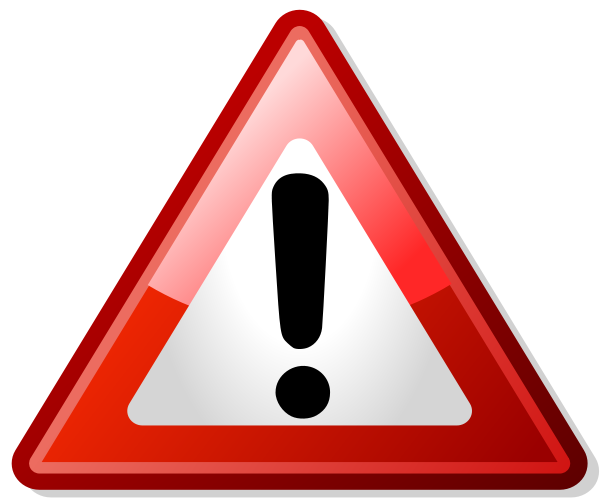 В пожароопасный сезон в лесу запрещается:- разводить костры;- курить, бросать горящие спички и окурки;- стрелять из оружия, использовать пиротехнические изделия;- оставлять в лесу промасленный или пропитанный горючими веществами обтирочный материал;- оставлять  бутылки, осколки стекла, другой мусор;- выжигать сухую траву;- сжигать порубочные остатки.В соответствии с Федеральным законом "О пожарной безопасности" N 69-ФЗ, на период действия особого противопожарного режима устанавливаются дополнительные требования пожарной безопасности, в том числе предусматривающие привлечение населения для локализации пожаров вне границ населенных пунктов, запрет на любое использование открытого огня, посещение гражданами лесов, принятие дополнительных мер, препятствующих распространению лесных пожаров на земли населенных пунктов.За нарушение правил пожарной безопасности в лесах предусмотрено наложение штрафа: на граждан в размере от 1000 до 1500 рублей; на должностных лиц – от 6000 до 15000 рублей; на юридических лиц – от 150000 до 200000 рублей. Размер штрафа значительно возрастает в период действия особого противопожарного режима: на граждан в размере от 2000 до 4000 рублей; на должностных лиц – от 15000 до 30000 рублей; на юридических лиц – от 400000 до 500000 рублей.При обнаружении возгораний в лесу, а так же вблизи лесных массивов, просим незамедлительно обратиться по номеру Региональной диспетчерской службы, работающему в круглосуточном режиме: 8-800-100-94-00 (бесплатно).